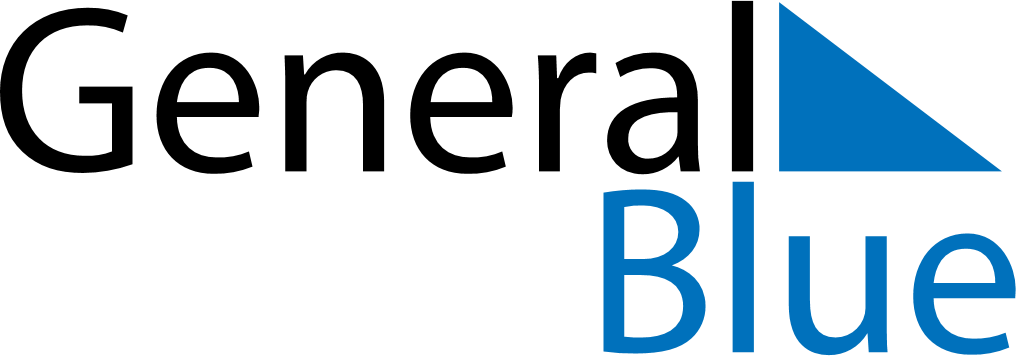 May 2024May 2024May 2024May 2024May 2024May 2024Asgardstrand, Vestfold og Telemark, NorwayAsgardstrand, Vestfold og Telemark, NorwayAsgardstrand, Vestfold og Telemark, NorwayAsgardstrand, Vestfold og Telemark, NorwayAsgardstrand, Vestfold og Telemark, NorwayAsgardstrand, Vestfold og Telemark, NorwaySunday Monday Tuesday Wednesday Thursday Friday Saturday 1 2 3 4 Sunrise: 5:18 AM Sunset: 9:11 PM Daylight: 15 hours and 53 minutes. Sunrise: 5:16 AM Sunset: 9:14 PM Daylight: 15 hours and 58 minutes. Sunrise: 5:13 AM Sunset: 9:16 PM Daylight: 16 hours and 3 minutes. Sunrise: 5:10 AM Sunset: 9:18 PM Daylight: 16 hours and 8 minutes. 5 6 7 8 9 10 11 Sunrise: 5:08 AM Sunset: 9:21 PM Daylight: 16 hours and 12 minutes. Sunrise: 5:05 AM Sunset: 9:23 PM Daylight: 16 hours and 17 minutes. Sunrise: 5:03 AM Sunset: 9:26 PM Daylight: 16 hours and 22 minutes. Sunrise: 5:00 AM Sunset: 9:28 PM Daylight: 16 hours and 27 minutes. Sunrise: 4:58 AM Sunset: 9:30 PM Daylight: 16 hours and 32 minutes. Sunrise: 4:55 AM Sunset: 9:33 PM Daylight: 16 hours and 37 minutes. Sunrise: 4:53 AM Sunset: 9:35 PM Daylight: 16 hours and 41 minutes. 12 13 14 15 16 17 18 Sunrise: 4:51 AM Sunset: 9:37 PM Daylight: 16 hours and 46 minutes. Sunrise: 4:48 AM Sunset: 9:40 PM Daylight: 16 hours and 51 minutes. Sunrise: 4:46 AM Sunset: 9:42 PM Daylight: 16 hours and 55 minutes. Sunrise: 4:44 AM Sunset: 9:44 PM Daylight: 17 hours and 0 minutes. Sunrise: 4:42 AM Sunset: 9:46 PM Daylight: 17 hours and 4 minutes. Sunrise: 4:40 AM Sunset: 9:49 PM Daylight: 17 hours and 9 minutes. Sunrise: 4:37 AM Sunset: 9:51 PM Daylight: 17 hours and 13 minutes. 19 20 21 22 23 24 25 Sunrise: 4:35 AM Sunset: 9:53 PM Daylight: 17 hours and 17 minutes. Sunrise: 4:33 AM Sunset: 9:55 PM Daylight: 17 hours and 21 minutes. Sunrise: 4:31 AM Sunset: 9:57 PM Daylight: 17 hours and 25 minutes. Sunrise: 4:29 AM Sunset: 9:59 PM Daylight: 17 hours and 30 minutes. Sunrise: 4:27 AM Sunset: 10:01 PM Daylight: 17 hours and 34 minutes. Sunrise: 4:26 AM Sunset: 10:03 PM Daylight: 17 hours and 37 minutes. Sunrise: 4:24 AM Sunset: 10:05 PM Daylight: 17 hours and 41 minutes. 26 27 28 29 30 31 Sunrise: 4:22 AM Sunset: 10:07 PM Daylight: 17 hours and 45 minutes. Sunrise: 4:20 AM Sunset: 10:09 PM Daylight: 17 hours and 49 minutes. Sunrise: 4:19 AM Sunset: 10:11 PM Daylight: 17 hours and 52 minutes. Sunrise: 4:17 AM Sunset: 10:13 PM Daylight: 17 hours and 56 minutes. Sunrise: 4:16 AM Sunset: 10:15 PM Daylight: 17 hours and 59 minutes. Sunrise: 4:14 AM Sunset: 10:17 PM Daylight: 18 hours and 2 minutes. 